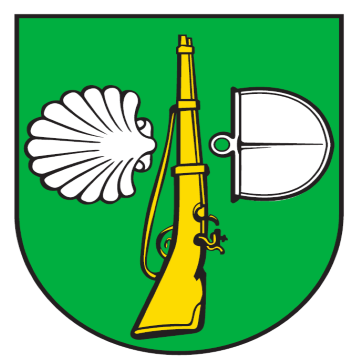 REPUBLIKA HRVATSKAKOPRIVNIČKO-KRIŽEVAČKA ŽUPANIJAOPĆINA SVETI IVAN ŽABNOIZVJEŠĆE O RADU OPĆINSKOG NAČELNIKAza razdoblje srpanj – prosinac 2022.veljača 2023.UVODU skladu s odredbama članka 52. Statuta Općine Sveti Ivan Žabno („Službeni glasnik Koprivničko-križevačke županije“ broj 4/21.) temeljeno na odredbama članka 35.b Zakona o lokalnoj i područnoj (regionalnoj) samoupravi („Narodne novine“ broj 33/01., 60/01., 129/05., 109/07., 125/08., 36/09., 150/11., 144/12., 93/13., 137/15., 123/17., 98/19. i 144/20.) općinski načelnik podnosi dva puta godišnje polugodišnja izvješća o svom radu predstavničkom tijelu.U izvještajnom razdoblju sam sukladno odredbama Zakona o lokalnoj i područnoj (regionalnoj) samoupravi i Statuta Općine Sveti Ivan Žabno obavljao poslove u okviru svojih nadležnosti, od donošenja odluka, utvrđivanja prijedloga odluka o kojima je raspravljalo i odlučivalo Općinsko vijeće, do izvršavanja donesenih odluka i zaključaka. U izvještajnom razdoblju sam donio niz odluka iz različitih područja djelokruga, a koje se odnose na obavljanje moje izvršne funkcije, kao što je upravljanje nekretninama i pokretninama u vlasništvu Općine, kao i prihodima i rashodima.OPĆINSKI NAČELNIK KAO NOSITELJ IZVRŠNE VLASTIKao nositelj izvršne vlasti, općinski načelnik obavlja poslove iz samoupravnog djelokruga Općine Sveti Ivan Žabno taksativno pobrojane u članku 50. Statuta Općine Sveti Ivan Žabno, sve sukladno ovlaštenjima utvrđenim ZLPRS te odredbama niza posebnih zakona i propisa kojima se uređuje prostorno i urbanističko uređenje i planiranje, komunalno gospodarstvo, predškolski odgoj i obrazovanje, socijalna skrb, kultura, sport i tehnička kultura, protupožarna i civilna zaštita, promet, te ostale djelatnosti.U izvještajnom razdoblju sam utvrdio, te uputio Općinskom vijeću Općine Sveti Ivan Žabno 57 prijedloga akata koji su uvršteni na dnevni red te raspravljeni i doneseni na 5 održanih sjednica Općinskog vijeća u izvještajnom razdoblju. Akti koje donosi Općinsko vijeće objavljuju se u „Službenom glasniku Koprivničko-križevačke županije“. Kvalitetan rad općinske uprave i Općinskog načelnika od iznimne je važnosti za lokalnu zajednicu, stoga mještani imaju pravo pravovremenog uvida u njega. Kako bi se osigurala transparentnost rada, lakše snalaženje i dostupnost potrebnih informacija našim mještanima na web stranici Općine Sveti Ivan Žabno http://osiz.hr/ redovito se objavljuju sve novosti i obavijesti. Osim web stranice informiranje mještana ostvaruje se i putem Facebook profila, te objavom svih bitnih informacija na portalu prigorski.hr. I u ovom izvještajnom razdoblju učestalo sam razgovarao sa stanovništvom, gospodarstvenicima i udrugama, koji su mi se u izvještajnom razdoblju obraćali radi rješavanja problema, od komunalnih i prostornih do socijalnih i gospodarskih. Redovito sam sudjelovao na svim sastancima i kolegijima koje je sazivao župan Koprivničko-križevačke županije. FINANCIJEU razdoblju od 1. siječnja do 31. prosinca 2022. godine ukupno ostvareni prihodi i primici iznose 14.601.193,70 kuna, a ukupno ostvareni rashodi i izdaci iznose 15.339.402,41 kuna. Manjak razdoblja iznosi 738.208,71 kuna, a rezultat polugodišta je 136.730,72 kuna (kad se oduzmu izdaci za otplatu kredita).U izvještajnom razdoblju usvojeni su slijedeći proračunski dokumenti i odluke:Polugodišnji izvještaj o izvršenju Proračuna Općine Sveti Ivan Žabno za 2022. godinu,Izmjene i dopune Proračuna Općine Sveti Ivan Žabno za 2022. godinu i projekcije za 2023. i 2024. godinu,Odluka o izmjeni Odluke o izvršavanju Proračuna Općine Sveti Ivan Žabno za 2022. godinu,Proračun Općine Sveti Ivan Žabno za 2023. godinu i projekcije proračuna za 2024. i 2025. godinu s planom razvojnih programa,Odluka o izvršavanju Proračuna Općine Sveti Ivan Žabno za 2023. godinu.Tijekom izvještajnog razdoblja sastavljeno je i predano polugodišnje financijsko izvješće, kao i konsolidirano polugodišnje izvješće, te devetomjesečno financijsko izvješće.Proračun Općine Sveti Ivan Žabno za 2022. godinu planiran je u iznosu od 20.325.000,00 kuna. Izmjene i dopune Proračuna donesene su na 10. sjednici Općinskog vijeća Općine Sveti Ivan Žabno koja je održana 28. studenoga 2022. godine. REALIZIRANE AKTIVNOSTI U IZVJEŠTAJNOM RAZDOBLJUU izvještajnom razdoblju realizirane su slijedeće važnije aktivnosti:održavane su nerazvrstane ceste sa svrhom održavanja prohodnosti i tehničke ispravnosti istih i prometne sigurnosti na njima,održavane su javne zelene površine redovitom košnjom istih, obnovljeno je drveće, ukrasno grmlje i drugo bilje na javnim površinama,održavana je čistoća na javnim površinama,održavana je javna rasvjeta,nabavljan je materijal za uređenje domova u vlasništvu udruga temeljem iskazanog interesa pojedinih udruga,održavani su poslovni prostori i ostali objekti u vlasništvu Općine Sveti Ivan Žabno,završeni su radovi na uređenju društvenog doma Gornje Selo,završena je II. faza rekonstrukcije nogostupa u Predavcu Križevačkom,nabavljena je vatrogasna oprema za potrebe dobrovoljnih vatrogasnih društava koja djeluju na području općine,financirana je izgradnja sekundarne vodoopskrbne mreže na slijedećim dionicama: Grubiševo - Budilovo, dio dionice D6 dužine 1.660 metara, Prkos dionica D6.4 dužine 940,14 metara, odvojak Voćarske ulice D17, odvojak Škrinjara D14, odvojak D28.1 Vinogradska ulica u Cirkveni i odvojak u Brdu Cirkvenskom,radovi na rekonstrukciji javne rasvjete,radovi na uređenju parkirališta kod groblja u Svetom Petru Čvrstecu,radovi na izgradnji pješačke staze u Ulici Antuna Gustava Matoša u Svetom Ivanu Žabnu,započeli su radovi na izgradnji pumptrack poligona,uređenje mrtvačnice u Svetom Ivanu Žabnu,uređen je poslovni prostor u općinskoj zgradi,kupljeno je zemljište za proširenje groblja u Svetom Ivanu Žabnu,nabavljene su radne bilježnice i likovne mape za sve učenike Osnovne škole „Grigor Vitez“,uređena su dječja igrališta u Svetom Ivanu Žabnu i Novom Glogu,nabavljeno je kombi vozilo,nabavljen je novi rovokopač-utovarivač JCB 3CX,radovi na obnovi kolnika dijela javne ceste  LC26120 (Trema-Sveti Ivan Žabno).Kao dvije najvažnije aktivnosti ističem potpisivanje ugovora o sufinanciranju projekta „Rekonstrukcija i izgradnja vodoopskrbe i odvodnje na uslužnom području Vodnih usluga d.o.o. Križevci“ i dobivanje Odluke o financiranju za projekt Dogradnja postojećeg dječjeg vrtića.KOMUNALNA INFRASTRUKTURAIzmjenama Programa građenja komunalne infrastrukture na području Općine Sveti Ivan Žabno u 2022. godini („Službeni glasnik Koprivničko-križevačke županije“ broj 37/22) planirana je rekonstrukcija slijedećih nerazvrstanih cesta:NC32 Ledine u dužini 500 metara,NC26 put u selu Tkalčec u Cirkveni u dužini 100 metara,NC18 Markovac (od glavne ceste do Bošnjaka) u dužini 500 metara,NC58 Trema Dvorišće (Maksići) u dužini 500 metara,NC91 Ulica Antuna Gustava Matoša u dužini 130 metara.Modernizirane su 4 dionice, a ukupna vrijednost izvedenih radova iznosi 640.836,50 kuna. Izmjenama Programa građenja komunalne infrastrukture na području Općine Sveti Ivan Žabno u 2022. godini planirana je rekonstrukcija i izgradnja javne rasvjete. Radovi su izvršeni u izvještajnom razdoblju, a ukupna vrijednost izvedenih radova iznosila je 449.157,00 kuna.Izmjenama Programa građenja komunalne infrastrukture na području Općine Sveti Ivan Žabno u 2022. godini planirani su radovi na rekonstrukciji pješačke staze u Predavcu Križevačkom i izgradnji pješačke staze u Ulici Antuna Gustava Matoša. U izvještajnom razdoblju završeni su radovi na rekonstrukcije pješačke staze u Predavcu Križevačkom, a ukupna vrijednost izvedenih radova iznosi 318.224,28 kuna. Završeni su i radovi na izgradnji pješačke staze u Ulici Antuna Gustava Matoša, a ukupna vrijednost izvedenih radova iznosi 364.412,50 kuna.Izmjenama Programa održavanja komunalne infrastrukture na području Općine Sveti Ivan Žabno u 2022. godini („Službeni glasnik Koprivničko-križevačke županije“ broj 37/22) obuhvaćeno je obavljanje slijedećih komunalnih djelatnosti:održavanje čistoće javnih površina,održavanje javnih zelenih površina,održavanje građevina, uređaja i predmeta javne namjene,održavanje nerazvrstanih cesta,održavanje javne rasvjete.U izvještajnom razdoblju provođene su aktivnosti kako slijedi:održavanje javnih zelenih površina u vrijednosti od 124.048,53 kuna,održavanje nerazvrstanih cesta u vrijednosti od 146.699,00 kuna,održavanje javne rasvjete u vrijednosti od 122.429,58 kuna.DRUŠTVENE DJELATNOSTIU djelatnosti predškolskog odgoja i obrazovanja financiranje Dječjeg vrtića Žabac Sveti Ivan Žabno odvijalo se prema planiranim iznosima i aktivnostima. U programu školstva nastojao sam doprinijeti što kvalitetnijem osnovnoškolskom obrazovanju iako Općina nije osnivač osnovne škole.Za naše osnovnoškolce u potpunosti financiramo radne bilježnice, mape za likovni, radne materijale za tehnički i zemljopisne atlase.Općina Sveti Ivan Žabo i Ministarstvo pravosuđa i uprave potpisali su Sporazum o sadržaju i načinu razmjene podataka kod podnošenja zahtjeva za isplatu novčane potpore, kojim je Općina Sveti Ivan Žabno uključena u sustav e-Novorođenče, čime je roditeljima omogućeno podnošenja zahtjeva za pravo na novčanu potporu za novorođeno dijete prilikom upisa djeteta u matičnom uredu, odnosno putem sustava e-Novorođenče. U izvještajnom razdoblju zaprimljeno je 12 zahtjeva za isplatu novčane potpore za novorođenu djecu. U izvještajnom razdoblju isplaćivale su se stipendije studentima u mjesečnom iznosu 500,00 kuna. Općina je na kraju izvještajnog razdoblja stipendirala 11 studenata.U izvještajnom razdoblju je raspisan natječaj za financiranje projekata i programa udruga u okviru javih potreba u sportu, te su sklopljeni ugovori o financiranju sa slijedećim udrugama: Nogometni klub „Tomislav-Radnik“ i Nogometni klub Čvrstec. Financijskom podrškom u provođenju programa javnih potreba u sportu osiguravaju se djeci i mladima, ali i ostalim stanovnicima općine preduvjeti za bavljenje tjelesnom aktivnošću.PRIJAVLJENI PROJEKTI NA JAVNE POZIVE I NATJEČAJEU izvještajnom razdoblju prijavili smo slijedeće projekte na javne pozive i natječaje:na objavljeni Javni poziv Koprivničko-križevačke županije za sufinanciranje izrade dokumentacije za pripremu EU projekata u jedinicama lokalne samouprave dostavili smo zahtjev za sufinanciranje izrade projektno tehničke dokumentacije za projekt „Dogradnja postojećeg dječjeg vrtića“; dodijeljena nam je kapitalna pomoć u iznosu od 34.059,65 kuna,na objavljeni Javni poziv Koprivničko-križevačke županije Kapitalna pomoć za ravnomjerni razvoj Županije u 2022. godini dostavili smo 2 zahtjeva za kapitalnu pomoć, i to za izgradnju i rekonstrukciju nerazvrstanih cesta i za izgradnju i rekonstrukciju ulične rasvjete; dodijeljena nam je kapitalna pomoć u iznosu od 200.000,00 kuna, na objavljeni Javni poziv za predlaganje javnih potreba u kulturi Republike Hrvatske za 2023. godinu Ministarstva kulture i medija prijavili smo projekt „Izgradnja kulturnog centra“ ukupne vrijednosti 7.485.059,39 kuna; nažalost, nije nam odobreno financiranje projekta,na objavljeni Javni poziv Koprivničko-križevačke županije Kapitalna pomoć za izgradnju vodnokomunalnih građevina u 2022. godini dostavili smo zahtjev za kapitalnu pomoć, i to za izgradnju vodoopskrbne mreže Sveti Ivan Žabno, Grubiševo-Budilovo, dio dionice D6, L=1.660 m; dodijeljena nam je kapitalna pomoć u iznosu od 93.271,23 kuna,na objavljeni Javni poziv za nominiranje projekata i aktivnosti za dodjelu financijske potpore za održivi povratak na potpomognuta područja i područja posebne državne skrbi prijavili smo projekt „Izgradnja pješačke staze u Ulici Antuna Gustava Matoša i obnova postojeće nerazvrstane ceste“ ukupne vrijednosti 1.214.575,63 kuna; nažalost, nije nam odobreno financiranje projekta,na objavljeni Poziv na iskaz interesa – prijavu zgrada javnog sektora za Energetsku obnovu zgrada javnog sektora ugovaranjem energetske usluge uz korištenje bespovratne financijske pomoći Agencije za pravni promet i posredovanje nekretninama  prijavili smo projekt „Energetska obnova Vatrogasnog doma u Svetom Petru Čvrtecu“; projekt se nalazi na listi prihvatljivih zgrada.Posebno ističem da je u izvještajnom razdoblju potpisan Ugovor o sufinanciranju projekta „Rekonstrukcija i izgradnja vodoopskrbe i odvodnje na uslužnom području Vodnih usluga d.o.o. Križevci“ kojim je odobreno financiranje iz Nacionalnog plana oporavka i otpornosti 2 projekta na području Općine Sveti Ivan Žabno, i to: Sustav odvodnje i pročišćavanja sanitarne otpadne vode Aglomeracije Sveti Ivan Žabno – Faza 1 vrijednosti 34.505.000,00 kuna i Sustav odvodnje i pročišćavanja sanitarne otpadne vode Aglomeracije Sveti Ivan Žabno – Faza 2 vrijednosti 24.105.000,00 kuna. Ovim projektima izgradit će se kanalizacijska mreža u dužini 21,4 kilometara sa 5 crpnih stanica te uređaj za pročišćavanje otpadnih voda 1600 ES III stupnja pročišćavanja.2. prosinca 2022. godine Ministarstvo znanosti i obrazovanja donijelo je Odluku o financiranju KLASA: 404-03/21-01/00073, URBROJ: 533-06-22-0357 kojom je projekt „Dogradnja postojećeg dječjeg vrtića“ Općine Sveti Ivan Žabno odabran u okviru poziva za dodjelu bespovratnih sredstava NPOO.C3.1.R1-I1.01 Izgradnja, dogradnja, rekonstrukcija i opremanje predškolskih ustanova, prvi Poziv za financiranje bespovratnim sredstvima u iznosu od 2.448.000,00 kuna.ZAPOŠLJAVANJE, RADNI ODNOSI I USAVRŠAVANJE SLUŽBENIKAPlan prijma u službu u Jedinstveni upravni odjel Općine Sveti Ivan Žabno u 2022. godini donesen je 3. siječnja 2022. godine, te je isti objavljen u „Službenom glasniku Koprivničko-križevačke županije“ broj 1/22. Službenici Jedinstvenog upravnog odjela Općine Sveti Ivan Žabno redovito se usavršavaju u svom radu prisustvovanjem raznim seminarima i webinarima.OSTALE AKTIVNOSTINa temelju zakona i podzakonskih propisa u ovom izvještajnom razdoblju Općinski načelnik je uputio Općinskom vijeću na raspravu i usvajanje:Odluku o socijalnoj skrbi na području Općine Sveti Ivan Žabno,Odluku o dopuni Odluke o komunalnom redu na području Općine Sveti Ivan Žabno,Odluku o prijedlogu imenovanja Uprave-direktora trgovačkog društva Općinskog komunalnog poduzeća „Park“ d.o.o. Sveti Ivan Žabno,Odluku o davanju suglasnosti Vatrogasnoj zajednici Općine Sveti Ivan Žabno i pripadajućim dobrovoljnim vatrogasnim društvima na opskrbu domaćinstava pitkom vodom na čijem području nije izgrađena javna vodoopskrbna mreža,Odluku o davanju suglasnosti na prodaju rovokopača-utovarivača JCB 3CX u vlasništvu Općine Sveti Ivan Žabno,Odluku o davanju suglasnosti na prodaju kranskog malčera u vlasništvu Općine Sveti Ivan Žabno,Odluku o davanju suglasnosti na prodaju malčera Bcr 180 na ruci u vlasništvu Općine Sveti Ivan Žabno,Odluku o davanju suglasnosti na kupnju rovokopača-utovarivača (kombinirke) za potrebe Općine Sveti Ivan Žabno,Imenovanje Povjerenstva za provođenje javnog natječaja za zakup i prodaju nekretnina i pokretnina u vlasništvu Općine Sveti Ivan Žabno, te kupnju za potrebe Općine Sveti Ivan Žabno,Polugodišnji izvještaj o izvršenju Proračuna Općine Sveti Ivan Žabno za 2022. godinu,Odluku o proglašenju komunalne infrastrukture javnim dobrom u općoj uporabi,Odluku o prihvaćanju Ugovora o sufinanciranju projekta „Rekonstrukcija i izgradnja vodoopskrbe i odvodnje na uslužnom području Vodnih usluga d.o.o. Križevci“,Izmjene i dopune Proračuna Općine Sveti Ivan Žabno za 2022. godinu i projekcije za 2023. i 2024. godinu,Odluku o izmjeni Odluke o izvršavanju Proračuna Općine Sveti Ivan Žabno za 2022. godinu,Program o izmjenama Programa građenja komunalne infrastrukture na području Općine Sveti Ivan Žabno u 2022. godini,Program o izmjenama Programa održavanja komunalne infrastrukture na području Općine Sveti Ivan Žabno u 2022. godini,Plan o izmjenama Plana javnih potreba u socijalnoj skrbi na području Općine Sveti Ivan Žabno u 2022. godini,Program o izmjenama Programa javnih potreba u kulturi na području Općine Sveti Ivan Žabno u 2022. godini,Program o izmjenama Programa javnih potreba u sportu na području Općine Sveti Ivan Žabno u 2022. godini,Program o izmjenama Programa javnih potreba u predškolskom odgoju na području Općine Sveti Ivan Žabno u 2022. godini,Program o izmjenama Programa javnih potreba u osnovnom školstvu na području Općine Sveti Ivan Žabno u 2022. godini,Program o izmjenama Programa javnih potreba u protupožarnoj i civilnoj zaštiti na području Općine Sveti Ivan Žabno u 2022. godini,Program o izmjeni Programa utroška sredstava šumskog doprinosa za 2022. godinu,Program o izmjenama Programa utroška sredstava ostvarenih od prodaje, zakupa i dugogodišnjeg zakupa poljoprivrednog zemljišta u vlasništvu Republike Hrvatske u 2022. godini na području Općine Sveti Ivan Žabno,Plan o izmjenama Plana razvoja sustava civilne zaštite na području Općine Sveti Ivan Žabno za 2022. godinu s trogodišnjim financijskim učincima,Plan djelovanja Općine Sveti Ivan Žabno u području prirodnih nepogoda za 2023. godinu,Strategiju upravljanja imovinom Općine Sveti Ivan Žabno za razdoblje od 2022. do 2028. godine,Godišnji plan upravljanja imovinom u vlasništvu Općine Sveti Ivan Žabno za 2023. godinu,Utvrđivanje kriterija i pokazatelja učinkovitosti upravljanja komunalnom infrastrukturom,Odluku o davanju prethodne suglasnosti na Statut Dječjeg vrtića Žabac Sveti Ivan Žabno,Odluku o davanju prethodne suglasnosti na Opće uvjete isporuke komunalne usluge obavljanja dimnjačarskih poslova,Odluku o davanju prethodne suglasnosti na Opće uvjete isporuke komunalne usluge ukopa pokojnika,Zaključak o usvajanju usklađenog Plana zaštite od požara Općine Sveti Ivan Žabno,Proračun Općine Sveti Ivan Žabno za 2023. godinu i projekcije proračuna za 2024. i 2025. godinu s planom razvojnih programa,Odluku o izvršavanju Proračuna Općine Sveti Ivan Žabno za 2023. godinu,Program građenja komunalne infrastrukture na području Općine Sveti Ivan Žabno u 2023. godini,Program održavanja komunalne infrastrukture na području Općine Sveti Ivan Žabno u 2023. godini,Plan javnih potreba u socijalnoj skrbi na području Općine Sveti Ivan Žabno u 2023. godini,Program javnih potreba u kulturi na području Općine Sveti Ivan Žabno u 2023. godini,Program javnih potreba u sportu na području Općine Sveti Ivan Žabno u 2023. godini,Program javnih potreba u predškolskom odgoju na području Općine Sveti Ivan Žabno u 2023. godini,Program javnih potreba u osnovnom školstvu na području Općine Sveti Ivan Žabno u 2023. godini,Program utroška sredstava šumskog doprinosa na području Općine Sveti Ivan Žabno u 2023. godini,Program utroška sredstava vodnog doprinosa na području Općine Sveti Ivan Žabno u 2023. godini,Program o namjenskom korištenju sredstava naknade iz postupka ozakonjenja nezakonito izgrađenih zgrada na području Općine Sveti Ivan Žabno u 2023. godini,Program utroška sredstava ostvarenih od prodaje, zakupa i dugogodišnjeg zakupa poljoprivrednog zemljišta u vlasništvu Republike Hrvatske za 2023.,Program javnih potreba u protupožarnoj i civilnoj zaštiti na području Općine Sveti Ivan Žabno u 2023. godini,Program o namjenskom korištenju sredstava ostvarenih od promjene namjene poljoprivrednog zemljišta na području Općine Sveti Ivan Žabno u 2023. godini,Program mjera osiguravanja zdravstvene zaštite na području Općine Sveti Ivan Žabno,Odluku o raspoređivanju redovitih godišnjih sredstava za rad političkih stranaka i članova Općinskog vijeća izabranih s Liste grupe birača zastupljenih u Općinskom vijeću Općine Sveti Ivan Žabno za 2023. godinu,Analizu stanja sustava civilne zaštite na području Općine Sveti Ivan Žabno za 2022. godinu,Plan razvoja sustava civilne zaštite na području Općine Sveti Ivan Žabno za 2023. godinu,Odluku o dopuni Odluke o komunalnoj naknadi na području Općine Sveti Ivan Žabno,Odluku o povjeravanju obavljanja komunalnih djelatnosti na području Općine Sveti Ivan Žabno,Analizu i vrednovanje učinaka upravljanja komunalnom infrastrukturom za 2021. godinu,Analizu upravljanja i raspolaganja nogometnim igralištima i sportskim građevinama u vlasništvu Općine Sveti Ivan Žabno za 2021. godinu.ZAKLJUČAKSve postignuto u izvještajnom razdoblju rezultat je zajedničkog rada Općinskog načelnika, Općinskog vijeća i Jedinstvenog upravnog odjela s ciljem da se realiziraju ideje koje će dovesti do poboljšanja kvalitete života u našoj Općini.KLASA: 022-05/23-01/02URBROJ: 2137/19-01/1-23-1									OPĆINSKI NAČELNIK:									Nenad Bošnjak